私は就活生 現在完了(継続用法)編就職面接試験で「長く続けていること・熟練の技」をアピール！あなたは希望に満ちた就活生（就職活動をする学生）です。いよいよ入社を希望する会社の面接試験です。あなたが「長く続けていること」をアピールして採用を勝ち取りましょう。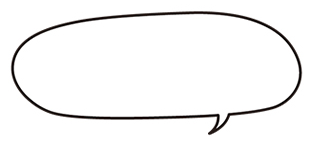 ＜履歴書作成から面接試験までの流れをチェック＞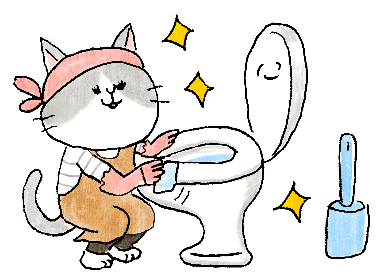 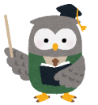 STEP1 「長く続けていること」について考える （架空の経験もOK）STEP2 履歴書を書く （長く続けていることを具体的にアピールしよう）STEP3 人事担当の〔　　　　〕さんと面接する (履歴書を頭に入れて) ●自分の名前や簡単なあいさつも伝えましょう。●履歴書が完成したら、内容を見ずに発表できるように何度も練習をしましょう。下記の既習の動詞表現を参考にしよう。下線部を自分のことに合わせて変更してもOK。長く続けていること・熟練していることを書こう。架空でもOKです！　“Hello, I’m ～. Nice to meet you.” で始めよう。人事担当者（面接官）にあなたの「長く続けていること・熟練していること」をアピールします。できるだけ原稿を見ずに話しましょう。合否は、面接内容と履歴書を評価して決定します。お楽しみに！Did you enjoy the job interview? ●活動の感想を書きましょう。(C)「わくわく教材ランド」<www.e-kyozai.com>◆現在完了（継続用法）にフォーカスした活動です。ALTとの単発授業でも便利に使えます。本紙とは別に履歴書用の紙を準備して少し長めの英作文に挑戦させることも考えられます。ステップ３の面接は、全体発表形式か回転寿司方式ペア活動がおすすめです。架空の自分になりきってユニークな経験を連発して楽しむことができます。パフォーマンステストにも転用可能。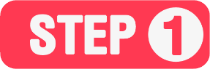 Think about your skill. (あなたの「長く続けていること・熟練の技」について考える)THINKplay the piano / cook curry / write a diary / play with children / walk my dogcatch fish / live in America / clean a bath tub / see movies / take pictures / have a petpractice tennis / climb mountains / take judo lessons / study English / read books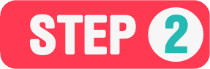 Write your resume. (履歴書を書く)WRITE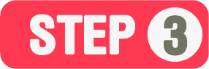 Challenge the job interview. (面接試験を受ける)SPEAK年組番名　前採用・不採用名　前採用・不採用名　前採用・不採用名　前採用・不採用名　前採用・不採用名　前採用・不採用